 1.  Check service information and check for the specified service procedures that may be 	     needed to be performed on a vehicle equipped with a dual-mass flywheel.		__________________________________________________________________		__________________________________________________________________		__________________________________________________________________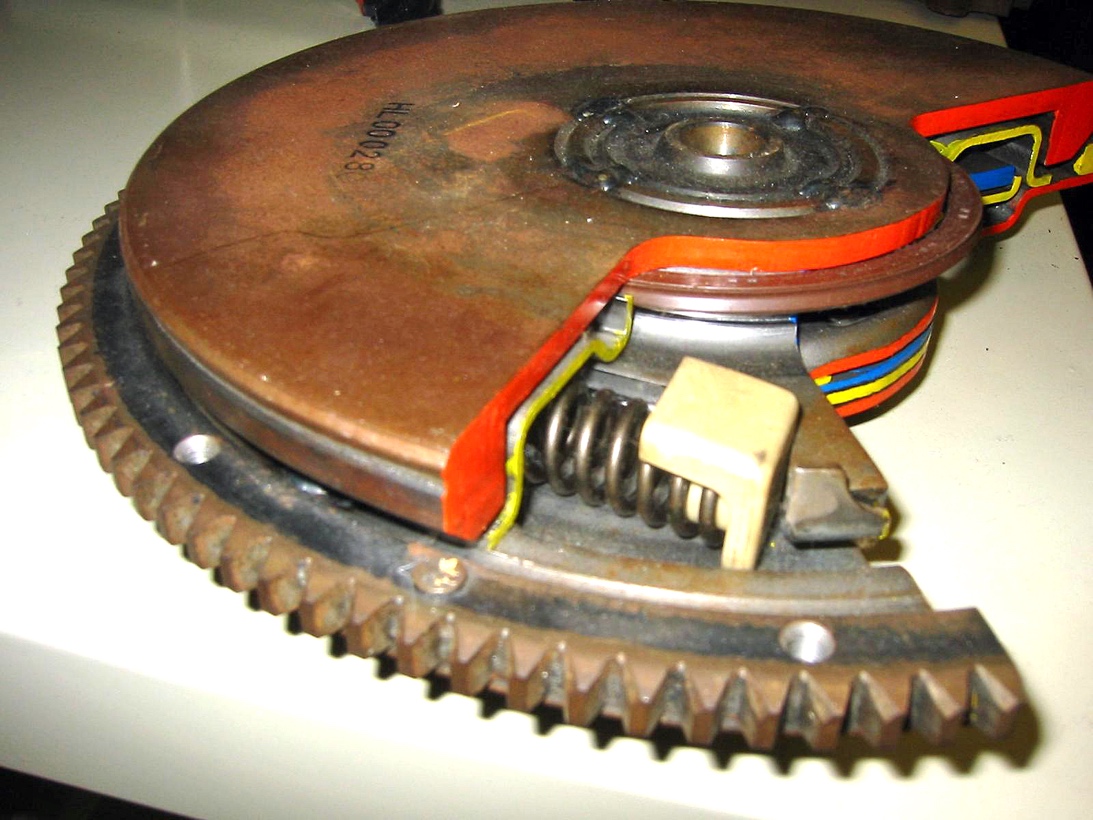  2.  Describe why a dual-mass flywheel is used in some vehicles.  ___________________		_________________________________________________________________		_________________________________________________________________	